Радио Бизнесс FM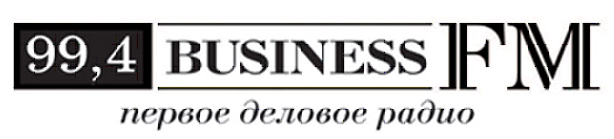 Реклама выходит на 11-ой, 25-ой, 41-ой и 55-ой минуте каждого часаРазмещение ролика первым в блоке 1,2Размещение ролика последним в блоке 1,2Сезонный коэффициент 1,2 (действует с 01 октября по 31 декабря)Изготовление ролика по отдельному прайсуСпециальные рекламные предложенияСезонный коэффициент 1,2 (действует с 14 ноября по 31 декабря)01.09.2016Прайс-листы рекламного агентства Единая Служба Объявлений г. Екатеринбург / разместить / подать объявления или рекламу в газету / разместить рекламу (радиоролик) на радиостанции Business (Бизнес) FM радио (г. Екатеринбург) и другие медиа / рекламоносители / СМИ г. Екатеринбурга, Свердловской области и России Вы можете по телефону (343) 2-167-167, в сети салонов г. Екатеринбурга и на сайте о рекламе www.eso-online.ruСТОИМОСТЬ одной трансляции рекламного ролика (16-25 сек.):Время выходаТарифС 07.00 до 11.001 550 руб.С 11.00 до 17.001 300 руб.С 17.00 до 20.001 550 руб.С 20.00 до 01.00700 руб.КОЭФФИЦИЕНТЫ на продолжительность рекламного ролика:до 15 сек.16-25 сек.26-35 сек36-45 сек.46-60 сек.0,61,01,31,72,0КОЭФФИЦИЕНТЫ на позиционирование рекламного ролика в блоке:СКИДКИ на размещение рекламы:Объем заказа на размещение рекламыСкидка20 000 – 30 000 руб.5%30 001 – 60 000 руб.10%60 001 – 80 000 руб.15%80 001 – 120 000 руб.20%Рекламное предложениеВремя выходаКоличество выходов в неделюСтоимость неделиРынкибудни11.23, 12.23, 13.23, 14.23,
15.23, 16.23, 17.23, 18.234040 000 руб.Новости  1будни9.14, 11.14, 13.14, 15.14, 17.142535 000 руб.Новости  2будни10.14, 12.14, 14.14, 16.14, 18.142535 000 руб.Компании и Корпорации  1будни9.16, 11.16, 13.16, 15.16, 17.16, 19.163035 000 руб.Компании и Корпорации  2будни8.16, 10.16, 12.16, 14.16, 16.16, 18.163035 000 руб.Обзор местной прессы  1будни9.22, 11.22, 13.22, 15.22, 17.222527 000 руб.Обзор местной прессы  2будни10.22, 12.22, 14.22, 16.22, 18.222527 000 руб.Первые поздравляют Первых  1будни8.24, 10.24, 12.24, 14.24, 16.23,18.243025 000 руб.Первые поздравляют Первых  2будни9.24, 11.24, 13.24, 15.24, 17.23,19.243025 000 руб.Контекст 1 будни 8.27, 10.27, 12.27, 14.27, 16.27, 18.273030 000 руб. Контекст 2будни 9.27, 11.27, 13.27, 15.27, 17.27, 19.273030 000 руб. 